www.tanjug.rs / period: dan, 1 / 26.6.2012 / termin: Optuženima za Lovas ukupno 128 godina zatvora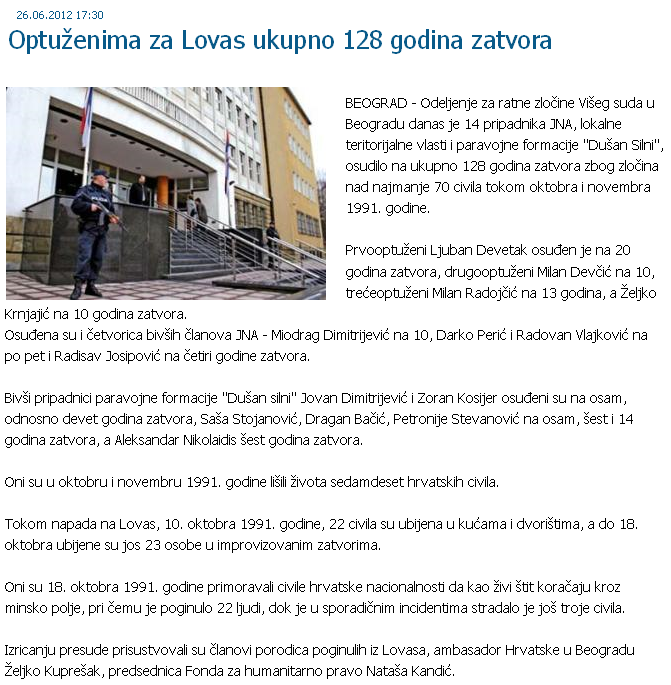 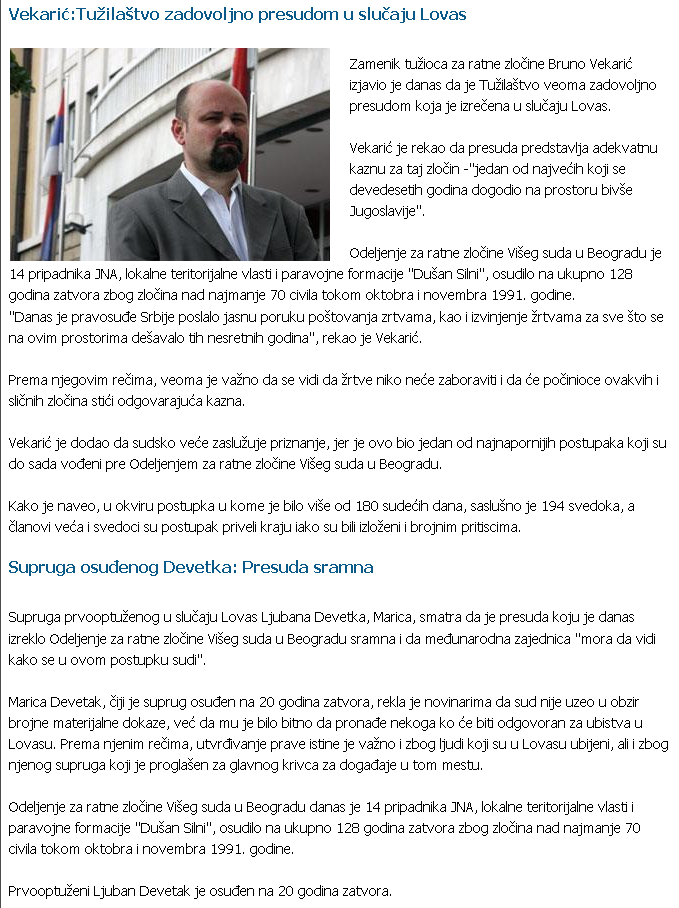 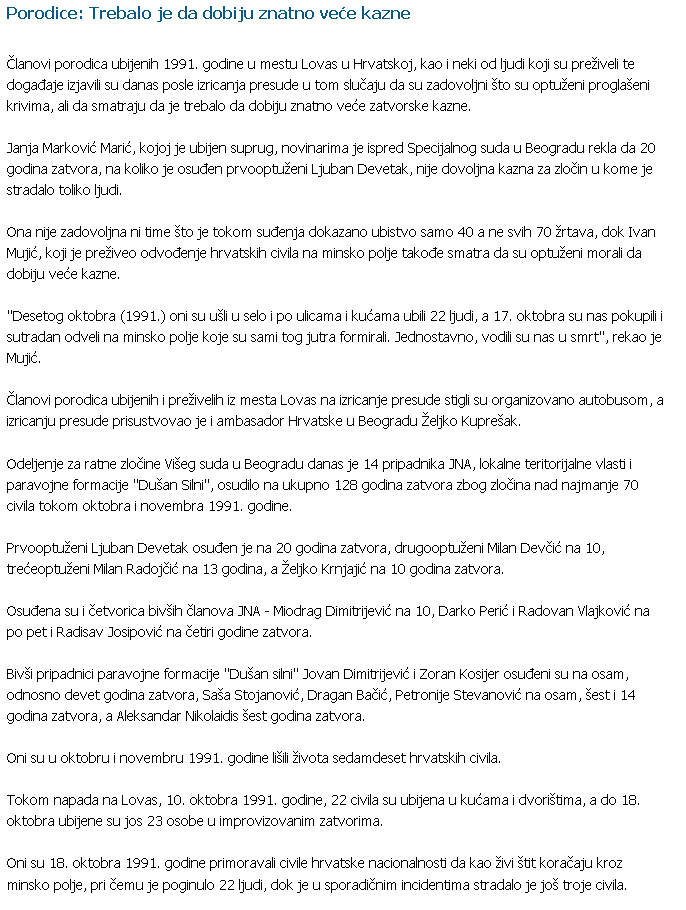 